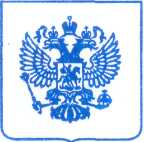 Сведения о проверке:	Проведена в соответствии со статьей 99 и 106 Федерального закона от 05.04.2013 № 44-ФЗ «О контрактной системе в сфере закупок товаров, работ, услуг для обеспечения государственных и муниципальных нужд» (далее – Федеральный закон N44-ФЗ, Закон о контрактной системе, Закон № 44-ФЗ) и Административным регламентом Федеральной антимонопольной службы по исполнению государственной функции по рассмотрению жалоб на действия (бездействие) заказчика, уполномоченного органа, уполномоченного учреждения, специализированной организации, комиссии по осуществлению закупок, ее членов, должностного лица контрактной службы, контрактного управляющего, оператора электронной площадки при определении поставщиков (подрядчиков, исполнителей) для обеспечения государственных и муниципальных нужд, утвержденным приказом ФАС России от 19.11.2014 № 727/14.	Основание – жалоба индивидуального предпринимателя Коваленко Виталия Владимировича (далее – ИП Коваленко В.В., Заявитель) на действия Уполномоченного органа — Управления государственного заказа Ненецкого автономного округа (далее - Управление госзаказа НАО); Заказчика -  государственного бюджетного учреждения здравоохранения Ненецкого автономного округа «Ненецкая окружная больница имени Р.И. Батмановой» (далее – ГБУЗ НАО «НОБ им. Р.И. Батмановой», Учреждение, Заказчик) при проведении электронного аукциона.	Сведения о закупке № 0184200000621000606  (далее - Закупка), на которую поступила жалоба:	1) Извещение о проведении электронного аукциона размещено в единой информационной системе (далее - ЕИС) – 21.10.2021, аукционная документация утверждена распоряжением Управления государственного заказа Ненецкого автономного округа № 719 от 20 октября 2021г. и Приказом и.о. главного врача ГБУЗ НАО "Ненецкая окружная больница" № 255-З от 14.10.2021г;	2) наименование объекта закупки – Поставка шприцев и игл инъекционных;	3) начальная (максимальная) цена контракта — 1 458 854,00   Российский рубль;	4) способ определения поставщика (подрядчика, исполнителя) – электронный аукцион;	5) дата и время окончания подачи заявок — 11.11.2021 11:00;	6) дата окончания срока рассмотрения первых частей заявок участников — 12.11.2021;	7) дата проведения аукциона в электронной форме — 15.11.2021;Срок проведения проверки: с 11 ноября 2021 года по 16 ноября 2021 года;Дата рассмотрения материалов проверки – 16 ноября 2021 года.	Рассмотрение проведено Комиссией Управления Федеральной антимонопольной службы по Ненецкому автономному округу (далее по тексту – Комиссия) в составе: председателя Комиссии:— руководителя Управления; членов Комиссии: — ведущего специалиста-эксперта Управления;– специалиста 1 разряда Управления, при помощи видеоконференц-связи в присутствии представителей Уполномоченного органа Заказчика, Заявителя (по доверенности). При проведении проверки и рассмотрении материалов дела №083/06/106-39/2021 Комиссия,УСТАНОВИЛА:	В Управление Федеральной антимонопольной службы по Ненецкому автономному округу (далее - Ненецкое УФАС России) посредством  единой информационно системы в сфере закупок, поступила жалоба (вх. № 2552) индивидуального предпринимателя Коваленко Виталия Владимировича.	В жалобе ИП Коваленко В.В. указывает на ненадлежащую инструкцию по заполнению заявки, отсутствие информации о характеристике шприца общего назначения, в части наименования параметра (показателя) товара -  «резистентности к давлению в системе для обеспечения манипуляций инфузии с высокой  скоростью потока 4 бара», объединение в объекте закупки шприцов совместимых с насосом марки «Перфузор» со шприцами общего назначения, недостоверную характеристику для шприцев, которые совместимы со шприцевыми насосами марки «Перфузор», в части «нутренних поверхностей шприца, включая поршень, смазаных смазочным материалом, для обеспечения плавного хода поршня в цилиндре и плавного введения лекарственных средств», использование иной терминологии показателей, отличных от ГОСТ, в части размера игл инъекционных и количества игл в комплекте.Уполномоченный орган, Заказчик с доводами жалобы не согласились, представили письменные возражения на жалобу и запрашиваемые документы.	Комиссия, изучив представленные документы, заслушав пояснения лиц, участвующих в рассмотрении дела, исходит из следующих   общих правовых положений.	1.  В силу ч. 1 ст. 59 Закона о контрактной системе под аукционом в электронной форме (электронным аукционом) понимается аукцион, при котором информация о закупке сообщается заказчиком неограниченному кругу лиц путем размещения в единой информационной системе извещения о проведении такого аукциона и документации о нем, к участникам закупки предъявляются единые требования и дополнительные требования, проведение такого аукциона обеспечивается на электронной площадке ее оператором.В соответствии с п. 2 ч. 1 ст. 64 Закона о контрактной системе документация об электронном аукционе наряду с информацией, указанной в извещении о проведении такого аукциона, должна содержать требования к содержанию, составу заявки на участие в таком аукционе в соответствии с чч. 3 - 6 ст. 66 Закона о контрактной системе и инструкцию по ее заполнению. При этом не допускается установление требований, влекущих за собой ограничение количества участников такого аукциона или ограничение доступа к участию в таком аукционе.Действующим законодательством о контрактной системе не установлено четких критериев и требований к инструкции по заполнению заявки на участие в аукционе.	В соответствии с частью 3 статьи 66 Закона о контрактной системе первая часть заявки на участие в электронном аукционе, за исключением случая, предусмотренного частью 3.1 настоящей статьи, должна содержать:1) согласие участника электронного аукциона на поставку товара, выполнение работы или оказание услуги на условиях, предусмотренных документацией об электронном аукционе и не подлежащих изменению по результатам проведения электронного аукциона (такое согласие дается с применением программно-аппаратных средств электронной площадки);2) при осуществлении закупки товара, в том числе поставляемого заказчику при выполнении закупаемых работ, оказании закупаемых услуг:а) наименование страны происхождения товара;б) конкретные показатели товара, соответствующие значениям, установленным в документации об электронном аукционе, и указание на товарный знак (при наличии). Информация, предусмотренная настоящим подпунктом, включается в заявку на участие в электронном аукционе в случае отсутствия в документации об электронном аукционе указания на товарный знак или в случае, если участник закупки предлагает товар, который обозначен товарным знаком, отличным от товарного знака, указанного в документации об электронном аукционе.В документации об аукционе указано, что первая часть заявки на участие в электронном аукционе должна содержать следующие сведения:  - конкретные показатели товара, соответствующие значениям, установленным в техническом задании части III «Технической части документации об аукционе», и указание на товарный знак (при наличии), наименование страны происхождения товара*.*Примечание:1. Предложение иных условий исполнения контракта не допускается.2. Участник закупки указывает конкретные показатели товара. Если в наименовании и описании объекта закупки значение показателя сопровождается словами («от», «до», «не более», «не менее») участнику закупки необходимо выбрать единственное конкретное значение в заданном интервале. В случае, когда предлагаемый товар не может иметь конкретное значение параметра (конкретный показатель) в соответствии со сведениями, предоставляемыми производителями таких товаров, участником закупки указывается диапазон значений.3. Наименование товара должно быть указано в соответствии с регистрационным удостоверением на такой товар.4. Ответственность за достоверность сведений о стране происхождения товара, указанного в заявке на участие в аукционе, несет участник закупки.5. Участниками закупки  может быть использована инструкция по заполнению 1 части заявки (приложена к документации об аукционе в виде отдельного файла).	Инструкция по заполнению 1 части заявки (файл «Microsoft Word Document») размещена в открытом доступе в единой информационно системы в сфере закупок вместе с документацией об аукционе.Согласно Инструкции по предоставлению сведений в первой части заявки на участие в электронном аукционе о конкретных показателях участник закупки представляет в любой удобной форме или по форме, рекомендованной заказчиком, информацию о конкретных показателях товара, соответствующих значениям, установленным документацией об аукционе в электронной форме (далее – аукционная документация) и подлежащих проверке заказчиком при приемке товара, а также сведения о товарном знаке (при наличии), наименовании страны происхождения товара.Сведения о качестве, технических характеристиках товара, его безопасности, функциональных характеристиках (потребительских свойствах) товара, размере, упаковке, отгрузке товара и иные сведения о товаре, представление которых предусмотрено аукционной документацией (далее – Сведения о товаре) должны содержать значения параметров товара, в соответствии с которыми заказчик осуществляет приемку товара.В случае отсутствия в нормативной документации значений по требуемым параметрам каких-либо из закупаемых товаров, то по данным параметрам в графе «Значение, предлагаемое участником» допускается предоставлять конкретные значения, либо ставить прочерк «-», либо указывать «не нормируется», либо указать «отсутствует».В случае, когда предлагаемый товар не может иметь конкретное значение параметра (конкретный показатель) в соответствии со сведениями, предоставляемыми производителями таких товаров, участником закупки указывается диапазон значений.В форме могут быть использованы следующие знаки и обозначения:Символ «±» - означает что, участнику следует предоставить в заявке конкретный показатель равный указанному или с отклонением в большую или меньшую сторону в пределах указанного предельного отклонения;Символ «<» - означает что, участнику следует предоставить в заявке конкретный показатель, менее указанного значения;Символ «>» - означает что, участнику следует предоставить в заявке конкретный показатель, более указанного значения;Слова «не менее» - означает что, участнику следует предоставить в заявке конкретный показатель, более указанного значения или равный ему;Слова «не более» - означает что, участнику следует предоставить в заявке конкретный показатель, менее указанного значения или равный ему;Слова «не уже» означает что, участнику следует указать 2 крайних значения диапазона, при этом левое значение должно быть равно или менее указанного значения, а правое - равно или более указанного значения.Слова «не шире» означает что, участнику следует указать 2 крайних значения диапазона, при этом левое значение должно быть равно или более указанного значения, а правое - равно или менее указанного значения.Символ «≥» - означает что, участнику следует предоставить в заявке конкретный показатель, более указанного значения или равный ему;Символ «≤» - означает что, участнику следует предоставить в заявке конкретный показатель, менее указанного значения или равный ему;Слова «Не выше» - означает что, участнику следует предоставить в заявке конкретный показатель, не более указанного значения;Слова «Не ниже» - означает что, участнику следует предоставить в заявке конкретный показатель, не менее указанного значения;При этом, символы «±», «<», «>», «≥», «≤» устанавливаются в требуемом значении Сведений о товарах слева от числового значения показателя.Ответственность за достоверность сведений о конкретных показателях используемого товара, товарном знаке (при наличии), наименовании страны происхождения товара, указанного в первой части заявки на участие в аукционе в электронной форме, несет участник закупки.При указании в документации о закупке товарных знаков товаров считать описание объекта с применением слов «или эквивалент», за исключением указания в документации о закупке случаев несовместимости товаров, и необходимости обеспечения взаимодействия таких товаров с товарами, используемыми заказчиком, а также случаев закупок запасных частей и расходных материалов к машинам и оборудованию, используемым заказчиком, в соответствии с технической документацией на указанные машины и оборудование.При этом в п. 1 технического задания к показателю «Общая длина шкалы до отметки номинальной вместимости» требуемое значение, установленное Заказчиком - от 57 мм. указано в соответствии с ГОСТ ISO 8537-2011, в п. 2 - «Номинальная вместимость шприцов туберкулиновый/ для аллергологических проб/ в комплекте с иглой, стандартный» — до 1 ГОСТ ИСО 7886-1-2011 указано в соответствии с ГОСТ ISO 8537-2011, в п. 4 - «Общая длина шкалы до отметки номинальной вместимости» от 75 указаны в соответствии ГОСТ ИСО 7886-1-2011, в п. 10 - «Общая длина шкалы до отметки номинальной вместимости» от 75 мм установлено  соответствии с ГОСТ ISO 7886-1-2011.Согласно толковому словарю Ожегова «или» – союз одиночный или повторяющийся, выражение необходимого выбора чего-нибудь одного, одно из двух; предлог «от» –  указывает на исходную точку чего-нибудь, указывает на источник чего-нибудь, указывает на непосредственную связь с чем-нибудь, указывает на другой предмет, который противопоставляется первому. Согласно толковому словарю Ушакова «и» – союз соединительный. Употребляется для соединения однородных членов предложения или целых предложений как главных, так и придаточных, употребляется в значении частицы, одновременно и присоединительной и усилительной, соединяя в себе значения и "еще" и "даже"; предлог «до» - употребляется для указания на расстояние между какими-нибудь пунктами, отделяющее один пункт от другого, употребляется для указания предела, степени какого-нибудь качества, действия.Таким образом,  употребление в техническом задании союза «или», «и», «от», «до» - не имеет особенной трактовки, отличающейся от общепринятой, согласно назначению в грамматике русского языка.Кроме того, в столбцах «Требуемое значение», Заказчиком указано также на предоставление конкретных показателей товара.На основании изложенного, Комиссия приходит к выводу, что довод Заявителя об установлении ненадлежащей инструкции по заполнению заявки не нашел своего подтверждения.2. Заявитель указывает на то, что шприц общего назначения (3-х компонентный, 20 мл) может иметь резистентность к давлению в системе для обеспечения манипуляций инфузии с высокой скоростью потока — 2 бара.Однако, согласно инструкции по эксплуатации с насосами производства B. Braun Melsungen AG совместимы трехкомпонентные шприцы «Омнификс» и «Перфузор» объемов 20 и 50 мл, которые имеют резистентность к давлению 4 бара/2944 mmHg.Заказчик пояснил, что резистентность к давлению системы не ниже 4 бар является важным показателем, позволяющим обеспечить манипуляции инфузии с высокой скоростью потока. В случае невозможности шприцов поддерживать сопротивление к такому давлению может произойти нарушение подачи лекарственных средств пациенту в количестве, назначенном врачом, либо к летальному исходу.  Указанная характеристика предоставляется либо в паспорте на изделие, либо при официальном запросе у производителя, также значение резистентности зачастую указываются производителями или поставщиками товаров в сети Интернет.Таким образом, участник обладает достаточной информацией для подачи заявки, а приемка товара осуществляется Заказчиком в соответствии с документами, передвигающимися  при поставки товара.3. На основании пункта 1 части 1 статьи 33 ФЗ "О контрактной системе" Заказчик при описании в документации о закупке объекта закупки должен руководствоваться следующими правилами: в описании объекта закупки указываются функциональные, технические и качественные характеристики, эксплуатационные характеристики объекта закупки (при необходимости). В описание объекта закупки не должны включаться требования или указания в отношении товарных знаков, знаков обслуживания, фирменных наименований, патентов, полезных моделей, промышленных образцов, наименование страны происхождения товара, требования к товарам, информации, работам, услугам при условии, что такие требования или указания влекут за собой ограничение количества участников закупки. Допускается использование в описании объекта закупки указания на товарный знак при условии сопровождения такого указания словами "или эквивалент" либо при условии несовместимости товаров, на которых размещаются другие товарные знаки, и необходимости обеспечения взаимодействия таких товаров с товарами, используемыми заказчиком, либо при условии закупок запасных частей и расходных материалов к машинам и оборудованию, используемым заказчиком, в соответствии с технической документацией на указанные машины и оборудование.Согласно пункту 2 части 1 статьи 33 ФЗ "О контрактной системе" Заказчик при описании в документации о закупке объекта закупки должен руководствоваться следующими правилами: использование при составлении описания объекта закупки показателей, требований, условных обозначений и терминологии, касающихся технических характеристик, функциональных характеристик (потребительских свойств) товара, работы, услуги и качественных характеристик объекта закупки, которые предусмотрены техническими регламентами, принятыми в соответствии с законодательством Российской Федерации о техническом регулировании, документами, разрабатываемыми и применяемыми в национальной системе стандартизации, принятыми в соответствии с законодательством Российской Федерации о стандартизации, иных требований, связанных с определением соответствия поставляемого товара, выполняемой работы, оказываемой услуги потребностям заказчика. Если заказчиком при составлении описания объекта закупки не используются установленные в соответствии с законодательством Российской Федерации о техническом регулировании, законодательством Российской Федерации о стандартизации показатели, требования, условные обозначения и терминология, в документации о закупке должно содержаться обоснование необходимости использования других показателей, требований, условных обозначений и терминологии.Согласно части 2 статьи 33 ФЗ "О контрактной системе", документация о закупке в соответствии с требованиями, указанными в части 1 данной статьи, должна содержать показатели, позволяющие определить соответствие закупаемых товара, работы, услуги установленным заказчиком требованиям. При этом указываются максимальные и (или) минимальные значения таких показателей, а также значения показателей, которые не могут изменяться.Исходя из смысла частей 1 и 2 статьи 33 ФЗ "О контрактной системе", потребности Заказчика являются определяющим фактором при установлении им соответствующих требований. При осуществлении закупки Заказчик вправе не только выбрать ее предмет, но и обязан определить его и описать в соответствии с нормами ФЗ "О контрактной системе" именно таким образом, чтобы участник закупки смог подать заявку на участие в торгах, соответствующую объективным и обоснованным требованиям Заказчика. ФЗ "О контрактной системе" не содержит норм, обязывающих заказчика устанавливать в документации, вопреки его потребностям, такие требования к характеристикам объекта закупки, которые соответствовали бы всем существующим видам товаров.Вместе с тем, ФЗ "О контрактной системе" не предусмотрено ограничений по включению в аукционную документацию требований к товару, являющихся значимыми для заказчика, которые отвечают его потребностям и необходимы для выполнения соответствующих государственных или муниципальных функций; не предусмотрена и обязанность заказчика обосновывать свои потребности при установлении требований к поставляемому товару. Более того, указание в документации конкретных характеристик поставляемого товара предусмотрено законодательством о закупках. Ограничивает усмотрение заказчика только требование о недопустимости ограничения конкуренции.В части III технической части документации содержится описание объекта закупки, в том числе:Уполномоченным органом пояснено, что установление  данных характеристик товара обусловлено потребностями Заказчика, и допустимо в целях обеспечения их взаимодействия с товарами используемыми заказчиком (пункт 1 части 1 статьи 33 Федерального закона от 05.04.2013 № 44-ФЗ «О контактной системе в сфере закупок товаров, работ, слуг для обеспечения государственных и муниципальных нужд»). Указанные товары находятся в свободном гражданском обороте, любой потенциальный участник закупки имеет возможность предложить их к поставке в рамках закупки.Заказчиком получены три коммерческих предложения от поставщиков: ООО «Б-Мед», ООО "МедГарант", ООО "Торговый дом БМБ", что по его мнению свидетельствует об отсутствии  ограничения количества участников закупки.Документация об аукционе не усматривает, что осуществление закупки производится среди производителей товара. В аукционе может участвовать неограниченное количество поставщиков. Участником закупки может выступать любое лицо, готовое поставить товар, отвечающий требованиям документации об аукционе и требованиям Заказчика. Объективные причины невозможности приобретения товара с требуемыми Заказчику характеристиками Заявителем не представлены.Кроме того, включение в техническое задание документации требований к закупаемому товару о наличии характеристики о совместимости "с насосами марки Перфузор", в соответствии с потребностью Заказчика, не противоречит действующему законодательству о контрактной системе.По  излагаемому обстоятельству Комиссия также исходит из  того факта, что Заказчик не имеет возможности  установить требования к характеристикам товара, которые  удовлетворяли  бы всех возможных участников  закупки.Законодательство не обязывает Заказчика при определении характеристик поставляемого товара в документации о проведении аукциона  устанавливать такие характеристики, которые  соответствовали бы  всем существующим  на рынке типам, видам, моделям товара.Кроме того, согласно пункту 1 Обзора судебной практики применения  законодательства  Российской Федерации  о контрактной системе  в сфере закупок товаров, работ, услуг для обеспечения государственных и муниципальных нужд, утвержденного  Президиумом  Верховного Суда РФ 28.06.2021, по общему правилу указание заказчиком в документации о закупке особых характеристик товара, которые отвечают его потребностям и необходимы  заказчику с учетом специфики  использования  такого товара, не может рассматриваться как ограничение круга  потенциальных участников  закупки.Комиссия Ненецкого УФАС России отмечает, что руководство по эксплуатации шприцевых насосов «Перфузор» от компании B.Braun (Германия) предписывает использовать только такие комбинации оборудования, принадлежностей и расходных материалов, которые рекомендованы как совместимые. Руководством устанавливается перечень совместимых с данным оборудованием шприцев. Согласно данным перечням, рекомендованы расходные материалы (шприцы) следующих производителей: "Becton Dickinson" (США); "TERUMO" (Япония); "Sherwood EU" (Англия).Заказчик пояснил, что на официальном сайте производителя ООО «МИМ», содержится информация о том, что указанный производитель изготавливает шприцы, которые совместимы с любыми типами шприцевых насосов, что также относится и к шприцевым насосам марки «Перфузор». Согласно информации российского производителя медицинских изделий ООО «МИМ»: «шприцы 50 мл и шприцы 20 мл производства ООО «МИМ» испытаны на совместимость с насосами B.Braun на заводе ООО «МИМ» и получены положительны результаты («окклюзия» отсутствует). Характеристика шприцов 50 мл и 20 мл «МИМ» (геометрические размеры, плавность хода поршня) аналогичны шприцу Omnifix, инсталированному в память насосов B.Braun)».Таким образом, на рынке товаров присутствует отечественный производитель, продукция которого соответствует требованиям Технического задания.Кроме того, на участие в аукционе подано две заявки с предложением к поставке товара ООО «МПК» Елец» (Россия).Проанализировав материалы дела, Комиссия Ненецкого УФАС России приходит к выводу о том, что Заказчик при формировании технической части документации об аукционе в электронной форме руководствовался объективными потребностями, соблюдая при этом условия о недопущении ограничения количества участников закупки, что так же подтверждается анализом рынка, на базе которых сформирована начальная максимальная цена контракта.При таких обстоятельствах факт ограничения количества участников закупки Комиссией Ненецкого УФАС России не усматривается, указывая на ограничение конкуренции, Заявителем также не раскрыты признаки ограничения конкуренции, установленные пунктом  17 статьи  4 Федерального закона от 26.07.2006 N 135-ФЗ "О защите конкуренции", что в итоге свидетельствует о необоснованности таких доводов.4. Касаемо довода жалобы о недостоверной характеристике шпица, который совместим со шприцевым насосом марки Перфузор:Комиссия отмечает, что описания по данному материалу даны в ГОСТ ISO 7886-1-2011. Межгосударственный стандарт. Шприцы инъекционные однократного применения стерильные. Часть 1. Шприцы для ручного использования.5. Относительно довода об использовании в документации иной терминологии и показателей, отличных от ГОСТ при описании игл инъекционных установлено, что показатели размеров приведены в  «Таблице перевода размера игл G (Gauge) в миллиметры и дюймы», находящейся в открытом доступе:	Кроме того, техническое задание, в части пп. 5-9 не содержит указаний на ГОСТ ISO7864-2011, также как и при описании соединений «луер-лок», «луер-слип».	6. Необоснованным Комиссия считает и довод заявителя, в части неоднозначного указания в техническом задании значения «≥»1 игл в комплекте.	Согласно инструкции по предоставлению сведений в первой части заявки на участие в электронном аукционе о конкретных показателях символ «≥» - означает что, участнику следует предоставить в заявке конкретный показатель, более указанного значения или равный ему.	При этом неясности при заполнении поданных двух заявок у участников закупки не установлено. Кроме того, участник закупки мог предложить разное количество игл, описание которых содержится в документации в соответствии с требованиями ст. 33 Закона о контрактной системе.Комиссия также учитывает то, что за разъяснениями  по доводам своей жалобы Заявитель не обращался, заявки на участие в аукционе не подавал.В этой связи  в пункте 38 Обзора  судебной практики  Верховного Суда РФ № 2(2020), утвержденного Президиумом  Верховного Суда РФ РФ 22.07.2020, разъяснено, что  механизм защиты  прав  участников закупки  в  административном порядке, путем рассмотрения  их жалоб контрольным органом в сфере закупок  должен применяться в случаях действительных, а не мнимых нарушений  прав и законных интересов  участников закупки, и не должен создавать  предпосылки для нарушения публичных интересов, состоящих в удовлетворении  государственных (муниципальных) нужд при обеспечении  экономности  и результативности соответствующих бюджетных ассигнований.Таким образом, доказательств, свидетельствующих о том, что содержащиеся в документации закупки требования создали одному участнику закупки преимущество перед другими, либо являются непреодолимыми для потенциальных участников закупки, а также каким-либо образом необоснованно повлекли за собой ограничение количества участников, Заявителем, также как и документов, подтверждающие ее обоснованность вопреки требованиям части 9 статьи 105 Закона о контрактной системе не представлено.По мнению Комиссии Ненецкого УФАС России, отдельные недостатки документации, на которые ссылается Заявитель, в том числе отсутствие указаний конкретного пункта ГОСТ не являются влекущими безусловную отмену итогов несостоявшегося аукциона.На основании изложенного, руководствуясь ст. ст. 99, 106 Федерального закона от 05.04.2013 N 44-ФЗ "О контрактной системе в сфере закупок товаров, работ, услуг для обеспечения государственных и муниципальных нужд",РЕШИЛА:	Признать жалобу индивидуального предпринимателя Коваленко Виталия Владимировича на действия Уполномоченного органа — Управление государственного заказа Ненецкого автономного округа, Заказчика – Заказчика -  государственного бюджетного учреждения здравоохранения Ненецкого автономного округа «Ненецкая окружная больница имени Р.И. Батмановой» при проведении электронного аукциона № 0184200000621000606 на поставку шприцев и игл инъекционных -  необоснованной.Настоящее решение может быть обжаловано в судебном порядке в течение трех месяцев с даты его принятия.Председатель Комиссии                                                                          Члены  Комиссии                                                                                     УПРАВЛЕНИЕ ФЕДЕРАЛЬНОЙ АНТИМОНОПОЛЬНОЙ СЛУЖБЫПО НЕНЕЦКОМУ АВТОНОМНОМУ ОКРУГУРЕШЕНИЕ   о нарушении   законодательства   о  контрактной   системе16.11.2021                                                                                                     №083/06/106-39/2021г. Нарьян-Мар№п/пНаименование товараНаименование параметра (показателя) товараЕд. изм.Требуемое значение, установленное Заказчиком3Шприц общего назначения3 100 шт.Код КТРУ - 32.50.13.110-00004564Шприц совместим с насосами марки Перфузор, который имеется у заказчикасоответствиеВнутренние поверхности шприца, включая поршень, смазаны смазочным материалом, для обеспечения плавного хода поршня в цилиндре и плавного введения лекарственных средств.Материал указывается участником в заявкеРазмерВнешний диаметрВнешний диаметрВнутренний диаметрВнутренний диаметрТолщина стенкиТолщина стенкиGauge (G)дюймыммдюймыммдйюмымм180.0501.2700.0330.8380.00850.216200.035750.90810.023750.6030.0060.1524210.032250.81920.020250.5140.0060.1524220.028250.71760.016250.4130.0060.1524230.025250.64140.013250.3370.0060.1524